РЕШЕНИЕ СОБРАНИЯ ДЕПУТАТОВКОРОБКИНСКОГО  СЕЛЬСКОГО  МУНИЦИПАЛЬНОГО  ОБРАЗОВАНИЯР Е Ш Е Н И Еот     27  декабря   2023 г.          	   №   55                             п. Коробкин«О  внесении изменений  и дополнений в решение Собрания депутатов Коробкинского СМО РК «О бюджете Коробкинского сельского муниципального образования  Республики Калмыкия  на 2023год»№ 37  от 29.12.2022гВ соответствии с Бюджетным Кодексом РФ, Федеральным Законом РФ № 131-ФЗ «Об общих принципах организации местного самоуправления в РФ», руководствуясь ст. 56 Устава Коробкинского сельского муниципального образования РК, ст. 17  Положения о бюджетном процессе  Коробкинского СМО РК, Собрание депутатов Коробкинского СМО РК.р е ш и л о:            Внести в решение Собрания депутатов Коробкинского сельского муниципального образования Республики Калмыкия «О бюджете Коробкинского сельскогомуниципального образования Республики Калмыкия на 2023 г.», № 37 от 29.12.2022г. ,№ 40от 30.03.2023г. следующие дополнения и изменения: Статью 1 изложить в следующей редакции:              Утвердить объем доходов бюджета Коробкинского сельского муниципального образования Республики Калмыкия на 2023 год в сумме 1821,6 тыс. рублей;              Общий объем расходов бюджета Коробкинского сельского муниципального образования Республики Калмыкия в сумме 1850,0 тыс. рублей.                Дефицит бюджета Коробкинского  сельского муниципального образования Республики Калмыкия в сумме 28,4  тыс. рублей.2.  В статье 4 приложение №2 изложить в следующей редакции:Приложение № 2к решению  Собрания депутатов Коробкинского сельскогомуниципального образования Республики Калмыкия                                "О бюджете Коробкинского сельскогомуниципального образования Республики Калмыкия на 2023 год "                                        № 37   29 .12. 2022 г.3. В статье 5 приложение №3  изложить в следующей редакцииРаспределение ассигнований из бюджета Коробкинского сельского муниципального образования Республики Калмыкия на 2023 год по разделам, подразделам, целевым статьям и видам расходов функциональной классификации расходов бюджетов Российской Федерации4. В статье 6 приложение №4  изложить в следующей редакции:Приложение № 4к решению  Собрания депутатов Коробкинского сельскогомуниципального образования Республики Калмыкия                                "О бюджете Коробкинского сельскогомуниципального образования Республики Калмыкия на 2023 год "                                        № 37   29 .12. 2022 г..Ведомственная структура расходов бюджета Коробкинского сельского муниципального образования Республики Калмыкия на 2023 год    5. В статье 11 приложение №7  изложить в следующей редакции:Приложение № 7к решению  Собрания депутатов Коробкинского сельскогомуниципального образования Республики Калмыкия                                "О бюджете Коробкинского сельскогомуниципального образования Республики Калмыкия на 2023 год "                                        № 37   29 .12. 2022 г.Источники финансирования дефицита бюджета Коробкинского сельскогомуниципального образования Республики Калмыкия на 2023 год        6.Настоящее решение вступает  в силу со дня его подписания и подлежит официальному опубликованию (обнародованию).Председатель Собрания депутатовКоробкинского сельского муниципального образования Республики Калмыкия	З.А.Тарабановская Глава Коробкинского сельскогоМуниципального образованияРеспублики Калмыкия (ахлачи)                                                             Е.Н.Литвиненко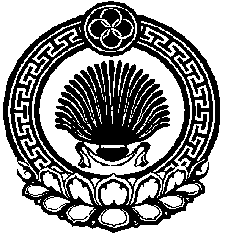 Объем поступлений доходов бюджета Коробкинского сельского муниципального образования Республики Калмыкия на 2023 год                                                по кодам бюджетной классификации                                                                                                                                                                 ( тыс. руб.)Код бюджетной классификации Российской ФедерацииНаименование доходов2023 год000 1 00 00000 00 0000 000НАЛОГОВЫЕ И НЕНАЛОГОВЫЕ ДОХОДЫ655,9000 1 01 00000 00 0000 000НАЛОГИ НА ПРИБЫЛЬ, ДОХОДЫ124,6182 1 01 02000 01 0000 110Налог на доходы физических лиц               124,6182 1 01 02010 01 0000 110Налог на доходы физических лиц с доходов, источником которых является налоговый агент, за исключением доходов, в отношении которых исчисление и уплата налога осуществляются в соответствии со статьями 227, 227.1 и 228 Налогового кодекса Российской Федерации121,6182 1 01 02020 01 0000 110Налог на доходы физических лиц с доходов, полученных от осуществления деятельности физическими лицами, зарегистрированными в качестве индивидуальных предпринимателей, нотариусов, занимающихся частной практикой, адвокатов, учредивших адвокатские кабинеты и других лиц, занимающихся частной практикой в соответствии со статьей 227 Налогового кодекса Российской Федерации0,0182 1 01 02030 01 0000 110Налог на доходы физических лиц с доходов,  полученных физическими лицами в соответствии со статьей 228 Налогового Кодекса Российской Федерации3,0000 1 05 00000 00 0000 000НАЛОГИ НА СОВОКУПНЫЙ ДОХОД113,0182 1 05 03000 01 0000 110Единый сельскохозяйственный налог113,0182 1 05 03010 01 0000 110Единый сельскохозяйственный налог113,0000 1 06  00000 00  0000  110НАЛОГИ НА  ИМУЩЕСТВО413,4182 1 06  01000 00  0000  110Налог на имущество физических лиц12,4182 106 01030 10 0000 110Налог на имущество физических лиц, взимаемый по ставкам, применяемым к объектам налогообложения, расположенным в границах поселений12,4182 106 06000 00 0000 110ЗЕМЕЛЬНЫЙ НАЛОГ401,0182 106 06033 10 0000 110Земельный налог, взимаемый по ставкам, установленным в соответствии с подпунктом 2 пункта 1 статьи 394 Налогового кодекса Российской Федерации и применяемым к объектам налогообложения, расположенным в границах поселений1,0182 106 06043 10 0000 110Земельный налог, взимаемый по ставкам, установленным в соответствии с подпунктом 1 пункта 1 статьи 394 Налогового кодекса Российской Федерации и применяемым к объектам налогообложения, расположенным в границах поселений400,0000 108 00000 00 0000 000ГОСУДАРСТВЕННАЯ ПОШЛИНА3,0874 108 04020 01 0000 110Государственная пошлина за совершение нотариальных действий должностными лицами органов местного самоуправления, уполномоченными в соответствии с законодательными актами РФ на совершение нотариальных действий3,0000 1 160000 00 0000 000ШТРАФЫ, САНКЦИИ, ВОЗМЕЩЕНИЕ УЩЕРБА1,9636 1 16 02020 02 0000 140Административные штрафы, установленные законами субъектов Российской Федерации об административных правонарушениях, за нарушение муниципальных правовых актов1,9000 2 00 00000 00 0000 000  БЕЗВОЗМЕЗДНЫЕ ПОСТУПЛЕНИЯ1165,7000 2 02 00000 00 0000 150  Безвозмездные поступления от других бюджетов бюджетной системы Российской Федерации1165,7000 2 02 10000 00 0000 150Дотации бюджетам бюджетной системы Российской Федерации 474,1874 2 02 15001 10 0000 150Дотации бюджетам сельских поселений на выравнивание бюджетной обеспеченности из бюджета субъекта Российской Федерации474,1000 2 02 30000 00 0000 000Субвенции бюджетам бюджетной системы Российской Федерации 124,7874 2 02 35118 00 0000 150Субвенции бюджетам  на осуществление  первичного воинского учета на территориях, где отсутствуют военные комиссариаты124,7000 202 40000 00 0000 150Иные межбюджетные трансферты                    566,9874 202 40014 10 0000 150Межбюджетные трансферты, передаваемые бюджетам поселений из бюджетов муниципальных районов на осуществление части полномочий по решению вопросов местного значения в соответствии с заключенными соглашениями99,3874 202 49999 10 0000 150Прочие межбюджетные трансферты, передаваемые бюджетам сельских поселений467,6ВСЕГО ДОХОДОВ    1821,6                                                                Приложение № 3к решению  Собрания депутатов Коробкинского сельскогомуниципального образования Республики Калмыкия                                "О бюджете Коробкинского сельского муниципального образования Республики Калмыкия на 2023 год "                                        № 37   29 .12. 2022 г.тыс. руб.НаименованиеРаздел, подразделЦелевая статьяВид расходаСуммаОбщегосударственные вопросы01001113,5Функционирование высшего должностного лица субъекта Российской Федерации и муниципального образования0102540,0Органы местного самоуправления01027810000000540,0Глава муниципального образования01027810100000540,0Глава администрации СМО01027810100120540,0Расходы на выплаты персоналу государственных  (муниципальных) органов01027810100120120540,0Функционирование Правительства Российской Федерации, высших исполнительных органов государственной власти субъектов Российской Федерации, местных администраций0104573,5Органы местного самоуправления01047810000000573,5Центральный аппарат муниципального образования01047810200000573,5Центральный аппарат01047810200120573,5Расходы на выплаты персоналу государственных  (муниципальных)  органов01047810200120120362,0Иные закупки товаров, работ и услуг для обеспечения государственных (муниципальных) нужд01047810200120240188,0Исполнение  судебных актов010478102001208302,0Уплата налогов, сборов и иных платежей0104781020012085021,5Национальная оборона0200124,7Мобилизация и вневойсковая подготовка0203124,7Осуществление первичного воинского учёта на территориях, где отсутствуют военные комиссариаты02037810451180124,7Расходы на выплаты персоналу государственных (муниципальных) органов02037810451180120111,7Иные закупки товаров, работ и услуг для обеспечения государственных (муниципальных) нужд0203781045118024013,0Национальная безопасность и правоохранительная деятельность03000,0Защита населения и территории от чрезвычайных ситуаций природного и техногенного характера, пожарная безопасность03100,0Иные непрограммные мероприятия031078900000000,0Основное мероприятие «Предупреждение и ликвидация последствий  чрезвычайных ситуаций и стихийных бедствий природного  и техногенного характера»031078901000000,0Предупреждение и ликвидация последствий  чрезвычайных ситуаций и стихийных бедствий природного  и техногенного характера.031078901905500,0Иные закупки товаров, работ и услуг для обеспечения государственных (муниципальных) нужд031078901905502400,0Национальная экономика0400210,0Общеэкономические вопросы04010,0Иные непрограммные мероприятия040178900000000,0Реализация прочих не программных мероприятий040178909000000,0Реализация прочих непрограммных  мероприятий по организации общественных работ несовершеннолетних граждан040178909906300,0 Иные закупки товаров, работ и услуг для обеспечения государственных (муниципальных) нужд040178909906302400,0Другие вопросы в области национальной экономики0412210,0Реализация прочих непрограммных мероприятий04127890900000210,0Реализация иных направления расходов на осуществление передаваемых полномочий из бюджета СМО в бюджет РМО по организации, формированию, исполнению и контролю за исполнением бюджета СМО041278909М6010210,0Иные межбюджетные трансферты041278909М6010540210,0Жилищно-коммунальное хозяйство0500152,3Коммунальное хозяйство050299,3Комплексное развитие систем коммунальной инфраструктуры на территории СМО0502785021581099,3Иные закупки товаров, работ и услуг для обеспечения государственных ( муниципальных) нужд0502785021581024099,3Благоустройство050353,0Благоустройство0503786000000053,0Благоустройство территории СМО0503786010000053,0Благоустройство территории СМО0503786011582053,0Иные закупки товаров, работ и услуг для обеспечения государственных (муниципальных) нужд0503786011582024053,0Уличное освещение территории сельского поселения050378602000000,0Уличное освещение территории СМО050378602158300,0Иные закупки товаров, работ и услуг для обеспечения государственных (муниципальных) нужд050378602158302400,0Организация и содержание мест захоронения050378604000000,0Содержание  мест захоронения на территории  СМО050378604158500,0Иные закупки товаров, работ и услуг для обеспечения государственных (муниципальных) нужд050378604158502400,0Культура, кинематография0800200,0Культура0801200,0Дворцы и дома культуры, другие учреждения культуры и средств массовой информации08017830100000200,0Расходы на обеспечение деятельности дворцов и домов культуры, другие учреждения культуры08017830105200200,0Расходы на выплаты персоналу казенных учреждений08017830105200110170,0Иные закупки товаров, работ и услуг для обеспечения государственных (муниципальных) нужд0801783010520024020,0Уплата налогов, сборов и других платежей0801783010520085010,0Социальная политика100049,5Социальное обеспечение населения100349,5Иные непрограммные мероприятия1003789000000049,5Реализация прочих непрограммных мероприятий1003789090000049,5Мероприятия в области социальной политики1003789099052049,5Социальные выплаты гражданам, кроме публичных социальных выплат1003789099052032049,5Итого расходов1850,0НаименованиеКод главыРаздел, подразделЦелевая статьяВид расходаСуммаАдминистрация  Коробкинского сельского муниципального образования Республики Калмыкия8741850,0Общегосударственные вопросы87401001113,5Функционирование высшего должностного лица субъекта Российской Федерации и муниципального образования8740102540,0Органы местного самоуправления87401027810000000540,0Глава муниципального образования87401027810100000540,0Глава администрации СМО87401027810100120540,0Расходы на выплаты персоналу государственных  (муниципальных) органов87401027810100120120540,0Функционирование Правительства Российской Федерации, высших исполнительных органов государственной власти субъектов Российской Федерации, местных администраций8740104573,5Органы местного самоуправления87401047810000000573,5Центральный аппарат муниципального образования87401047810200000573,5Центральный аппарат87401047810200120573,5Расходы на выплаты персоналу государственных  (муниципальных)  органов87401047810200120120362,0Иные закупки товаров, работ и услуг для обеспечения государственных (муниципальных) нужд87401047810200120240188,0Исполнение  судебных актов874010478102001208302,0Уплата налогов, сборов и иных платежей8740104781020012085021,5Национальная оборона8740200124,7Мобилизация и вневойсковая подготовка8740203124,7Осуществление первичного воинского учёта на территориях, где отсутствуют военные комиссариаты87402037810451180124,7Расходы на выплаты персоналу государственных (муниципальных) органов87402037810451180120111,7Иные закупки товаров, работ и услуг для обеспечения государственных (муниципальных) нужд8740203781045118024013,0Национальная безопасность и правоохранительная деятельность87403000,0Защита населения и территории от чрезвычайных ситуаций природного и техногенного характера, пожарная безопасность87403100,0Иные непрограммные мероприятия874031078900000000,0Основное мероприятие «Предупреждение и ликвидация последствий  чрезвычайных ситуаций и стихийных бедствий природного  и техногенного характера»874031078901000000,0Предупреждение и ликвидация последствий  чрезвычайных ситуаций и стихийных бедствий природного  и техногенного характера.874031078901905500,0Иные закупки товаров, работ и услуг для обеспечения государственных (муниципальных) нужд874031078901905502400,0Национальная экономика8740400210,0Общеэкономические вопросы87404010,0Иные непрограммные мероприятия874040178900000000,0Реализация прочих не программных мероприятий874040178909000000,0Реализация прочих непрограммных  мероприятий по организации общественных работ несовершеннолетних граждан874040178909906300,0 Иные закупки товаров, работ и услуг для обеспечения государственных (муниципальных) нужд874040178909906302400,0Другие вопросы в области национальной экономики8740412210,0Реализация прочих непрограммных мероприятий87404127890900000210,0Реализация иных направления расходов на осуществление передаваемых полномочий из бюджета СМО в бюджет РМО по организации, формированию, исполнению и контролю за исполнением бюджета СМО874041278909М6010210,0Иные межбюджетные трансферты874041278909М6010540210,0Жилищно-коммунальное хозяйство8740500152,3Коммунальное хозяйство874050299,3Комплексное развитие систем коммунальной инфраструктуры на территории СМО8740502785021581099,3Иные закупки товаров, работ и услуг для обеспечения государственных ( муниципальных) нужд8740502785021581024099,3Благоустройство874050353,0Благоустройство8740503786000000053,0Благоустройство территории СМО8740503786010000053,0Благоустройство территории СМО8740503786011582053,0Иные закупки товаров, работ и услуг для обеспечения государственных (муниципальных) нужд8740503786011582024053,0Уличное освещение территории сельского поселения874050378602000000,0Уличное освещение территории СМО874050378602158300,0Иные закупки товаров, работ и услуг для обеспечения государственных (муниципальных) нужд874050378602158302400,0Организация и содержание мест захоронения874050378604000000,0Содержание  мест захоронения на территории  СМО874050378604158500,0Иные закупки товаров, работ и услуг для обеспечения государственных (муниципальных) нужд874050378604158502400,0Культура, кинематография8740800200,0Культура8740801200,0Дворцы и дома культуры, другие учреждения культуры и средств массовой информации87408017830100000200,0Расходы на обеспечение деятельности дворцов и домов культуры, другие учреждения культуры87408017830105200200,0Расходы на выплаты персоналу казенных учреждений87408017830105200110170,0Иные закупки товаров, работ и услуг для обеспечения государственных (муниципальных) нужд8740801783010520024020,0Уплата налогов, сборов и других платежей8740801783010520085010,0Социальная политика874100049,5Социальное обеспечение населения874100349,5Иные непрограммные мероприятия8741003789000000049,5Реализация прочих непрограммных мероприятий8741003789090000049,5Мероприятия в области социальной политики8741003789099052049,5Социальные выплаты гражданам, кроме публичных социальных выплат8741003789099052032049,5Итого расходов8741850,0Код главыКод  БК РФНАИМЕНОВАНИЕСумма тыс. руб.Код главыСумма тыс. руб.87487401030000000000000Бюджетные кредиты от других бюджетов бюджетной системы РФ в валюте РФ0874 01030100100000710Привлечение кредитов из других бюджетов бюджетной системы Российской Федерации бюджетами сельских поселений в валюте Российской Федерации0874 01030100100000810Погашение бюджетами сельских поселений кредитов из других бюджетов бюджетной системы Российской Федерации в валюте Российской Федерации000001050000000000000Изменение остатков средств на счетах по учету средств бюджета28,4в т.ч.00001050201100000510Увеличение прочих остатков денежных средств бюджетов поселений-1821,600001050201100000610Уменьшение прочих остатков денежных средств бюджетов поселений1850,0Итого источников внутреннего финансирования28,4